IBSO Membership Application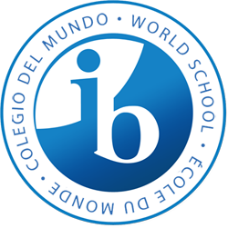 2017-2018Class of 2019Name: _________________________________________________________________________Cellular Number: _____-_______-________Grade:O Senior            o JuniorProgram type:O Certificate     o Diploma Are you planning to go to college?O Yes     o No    o Undecided Classes you are currently enrolled in:____________________________________________________________________________________________________________________________________________________________________________________________________________________________________________________________________________________________________________________________________________________________________What class do you struggle in the most? Why?____________________________________________________________________________________________________________________________________________________________________________________________________________________________________________________________________________________________________________________________________________________________________What class do you excel in the most? Why? ____________________________________________________________________________________________________________________________________________________________________________________________________________________________________________________________________________________________________________________________________________________________________Are you involved in any extracurricular? If so, what are they?__________________________________________________________________________________________________________________________________________________________________________________